Step 1:  Log into Canvas (as a student).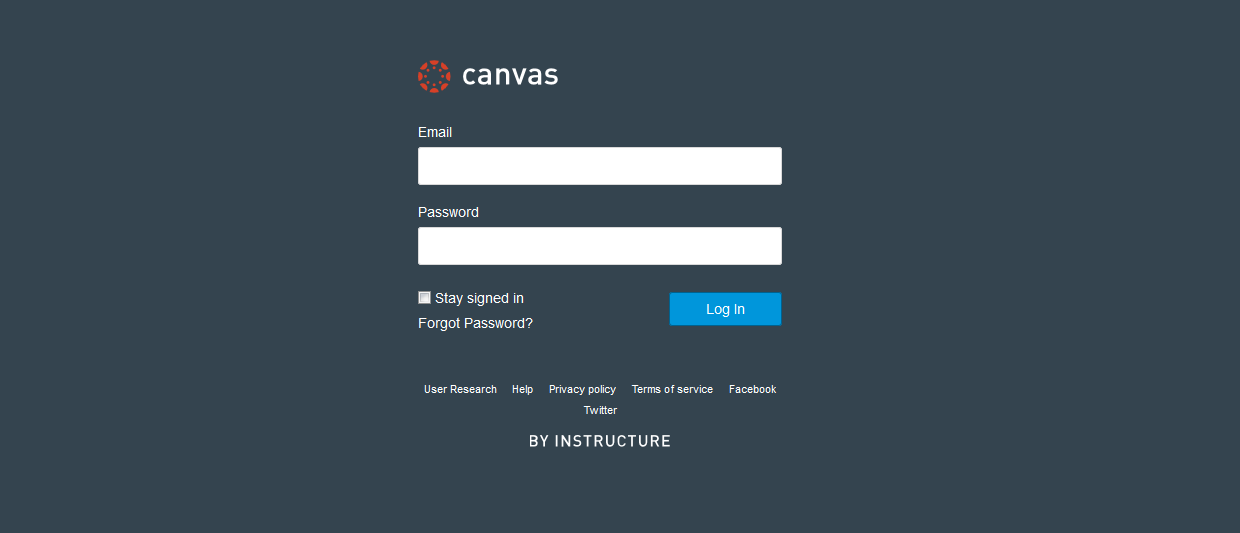 Step 2: Under Courses, locate and enter Canvas course.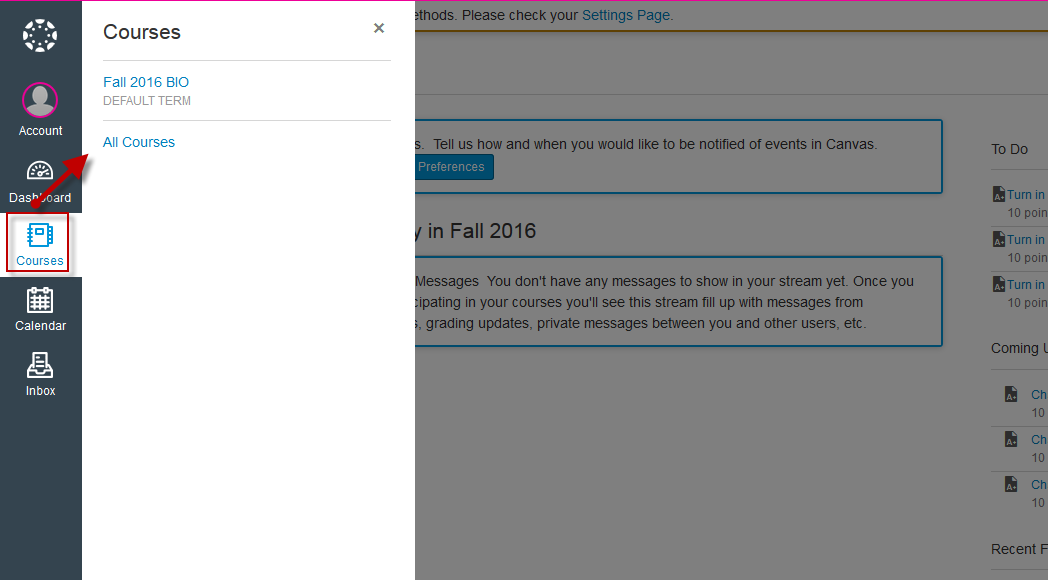 Step 3: On Canvas course home page, locate and click on the Connect deep integration link (via course navigation menu).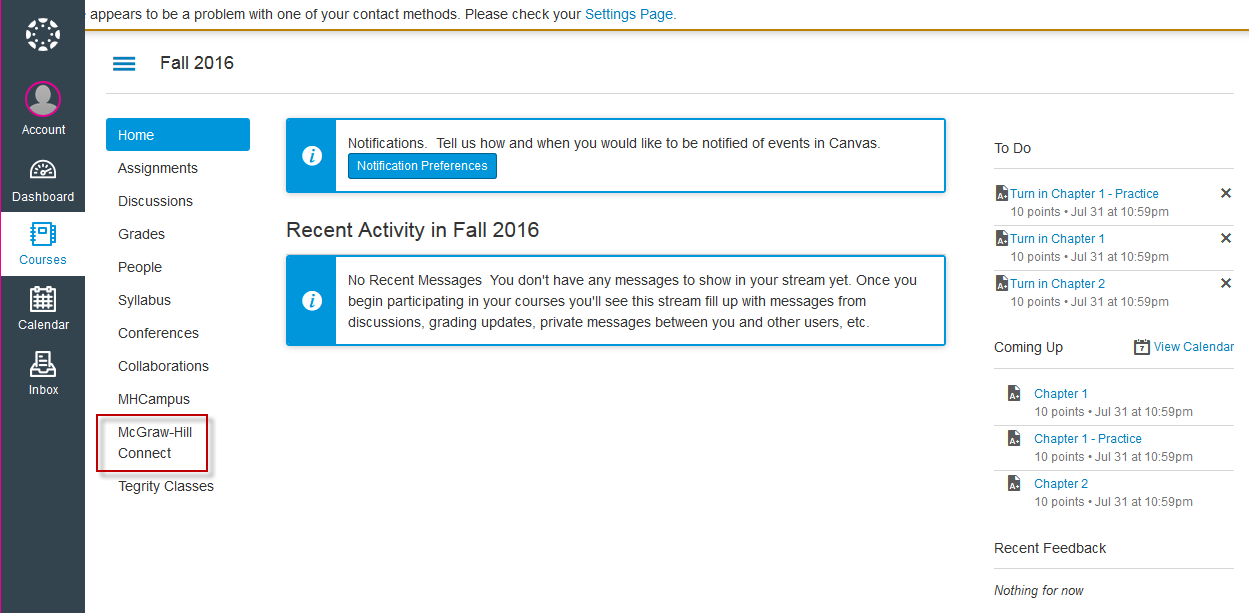 Step 4: Click on Begin.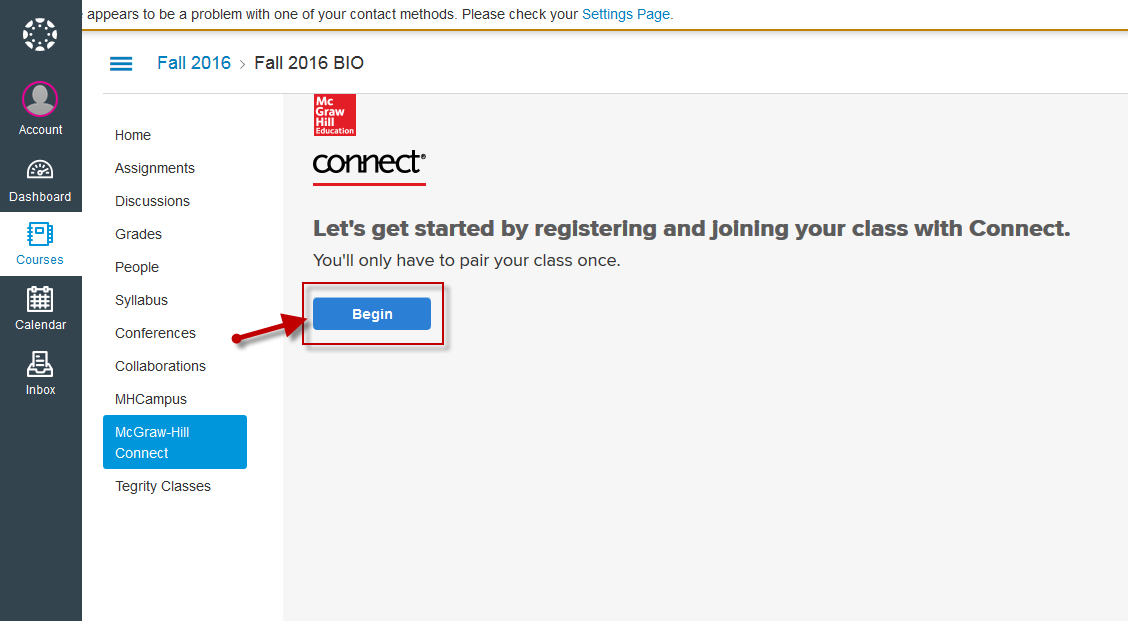 Step 5: If a new Connect user, click on Register.*If an existing Connect user, enter your Connect email address (username) and password; click Sign In.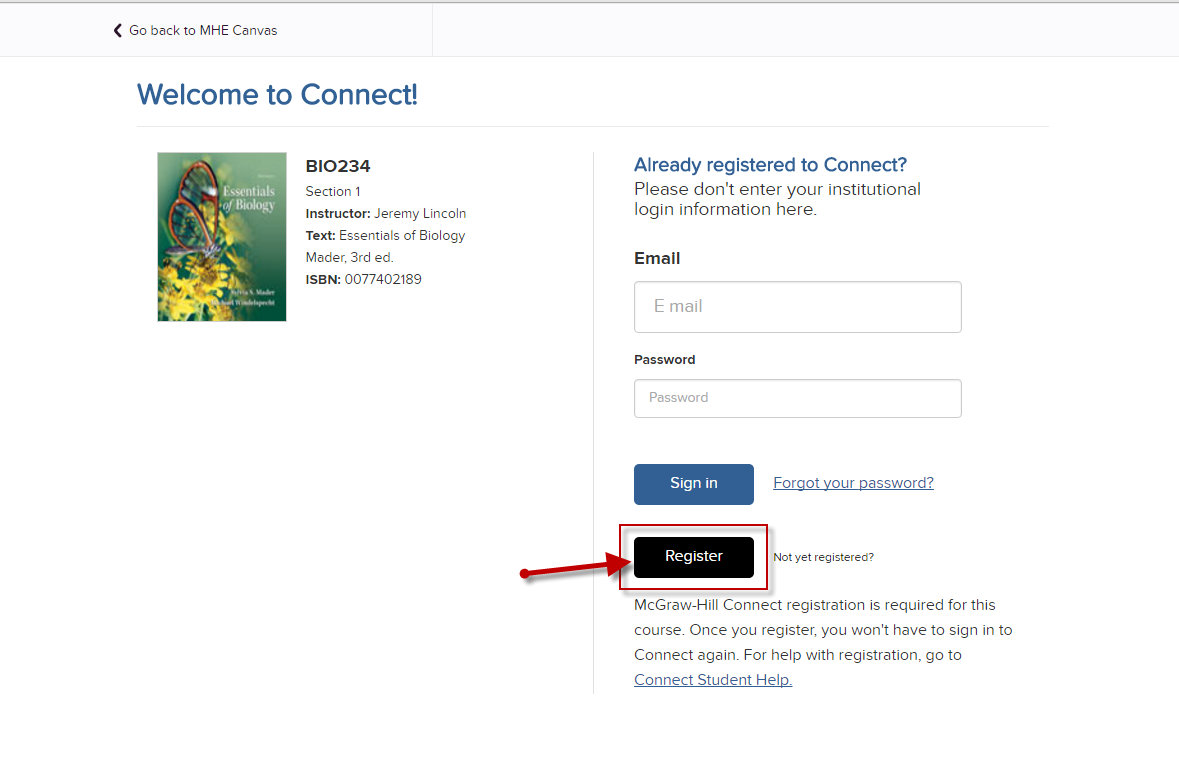 Step 6: Enter email address and click Begin.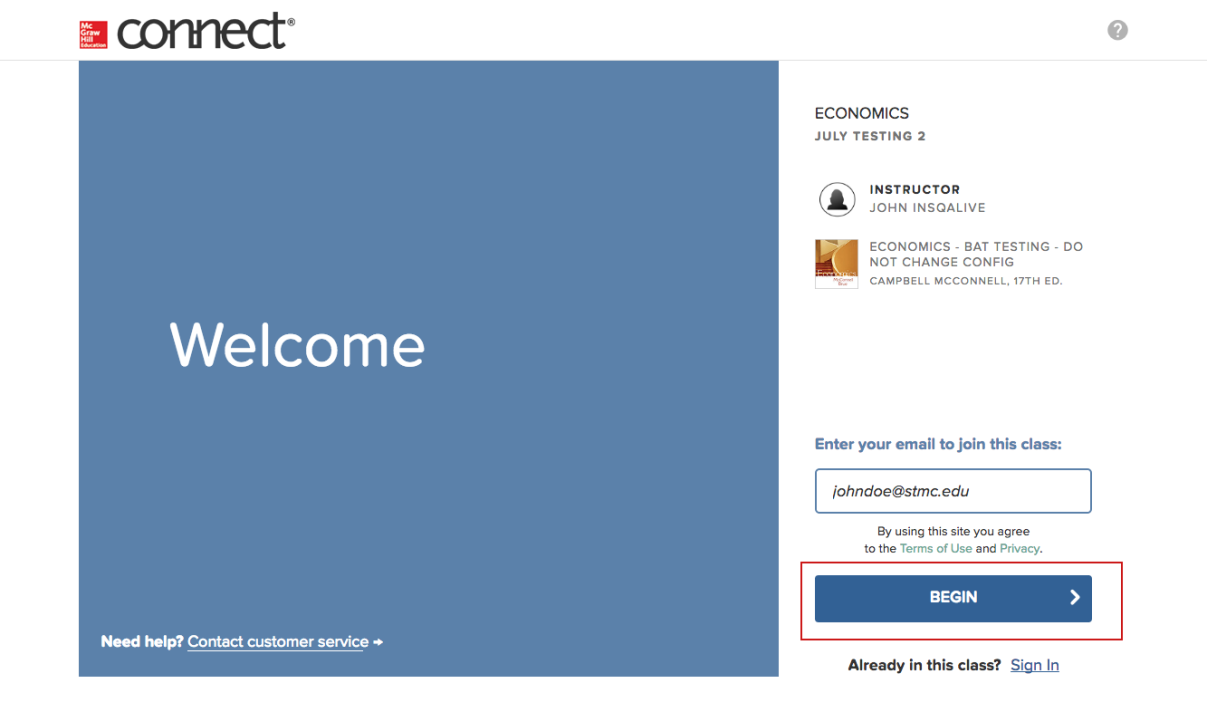 
Step 7:  Enter in all required information; then, click Next Step.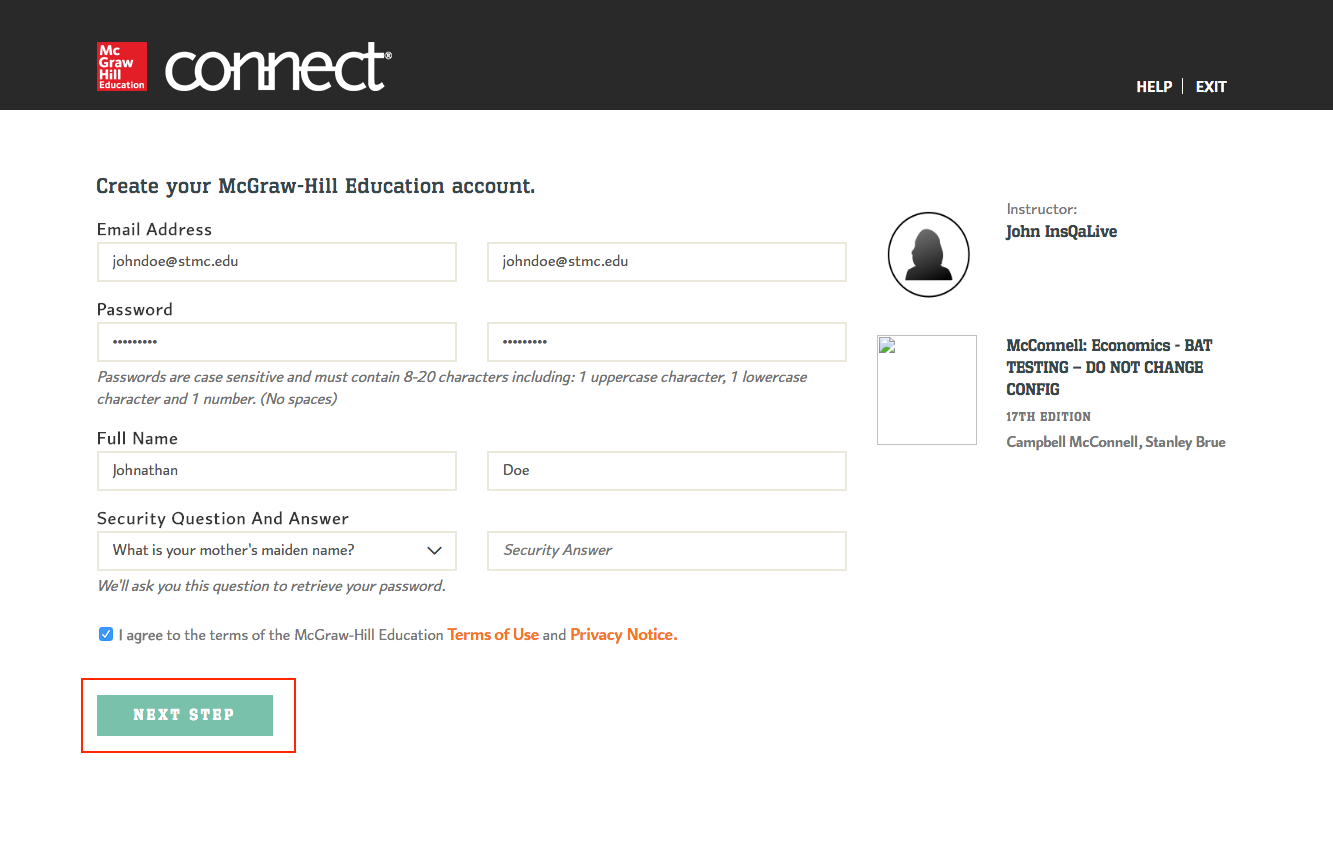 Step 8: Select the appropriate registration option.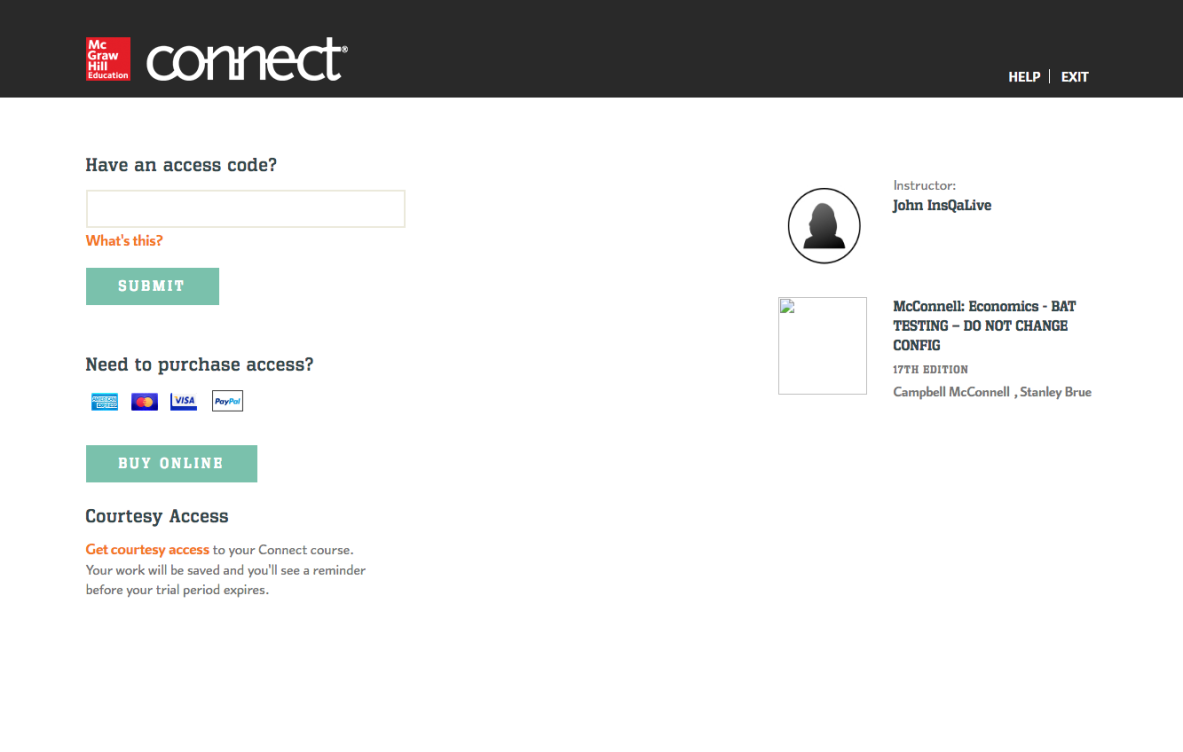 Step 9: Click Confirm.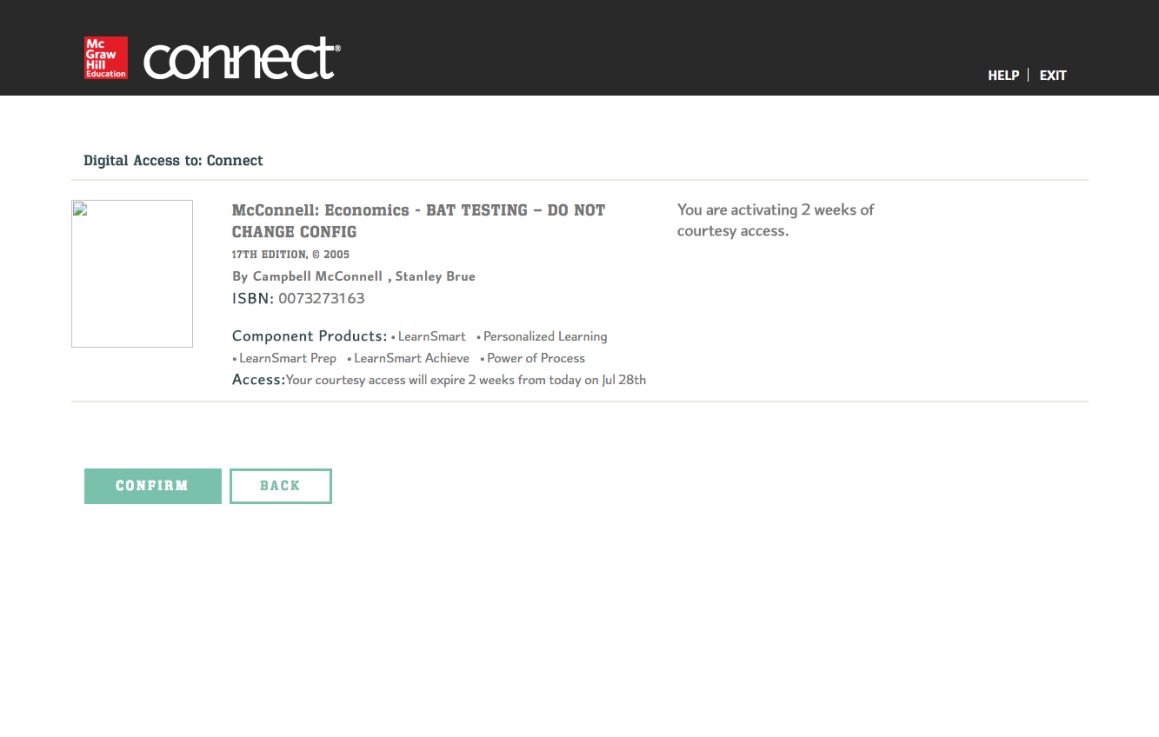 Step 10: Click GO TO CONNECT to finish Connect registration and pairing process.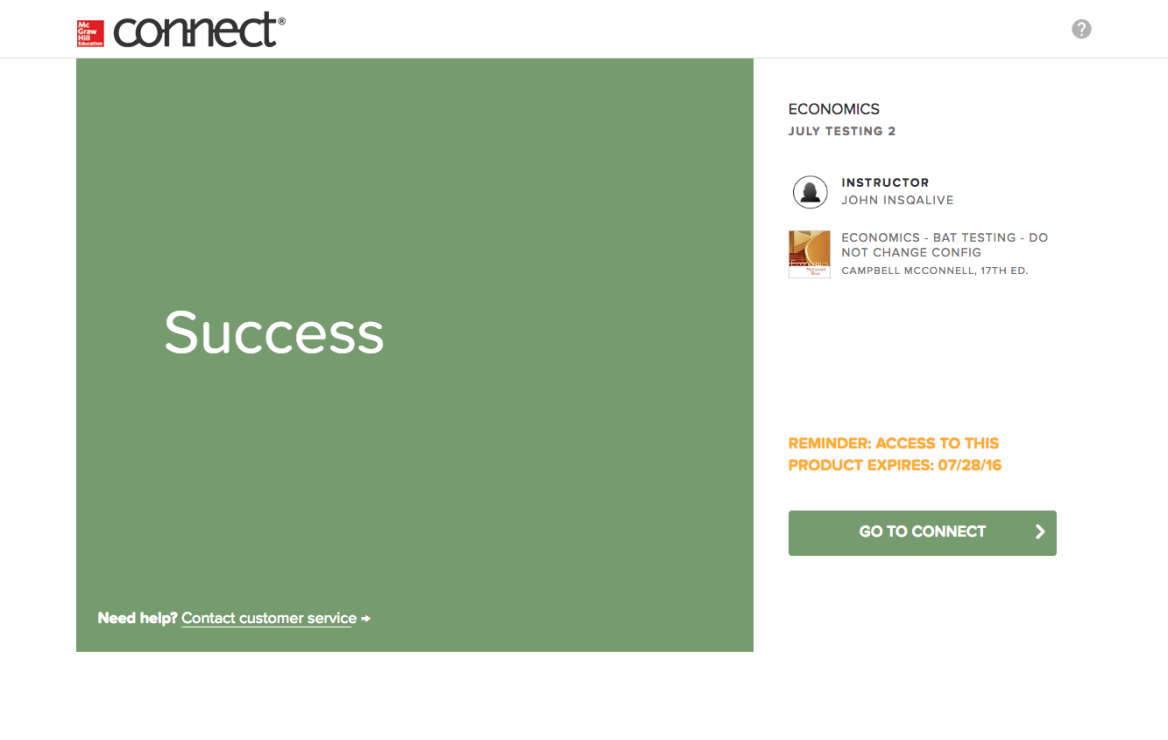 After a student creates and pairs their Connect account (via Deep integration), he/she will be able to begin accessing Connect assignment links via their Canvas course (located under Assignments via Canvas).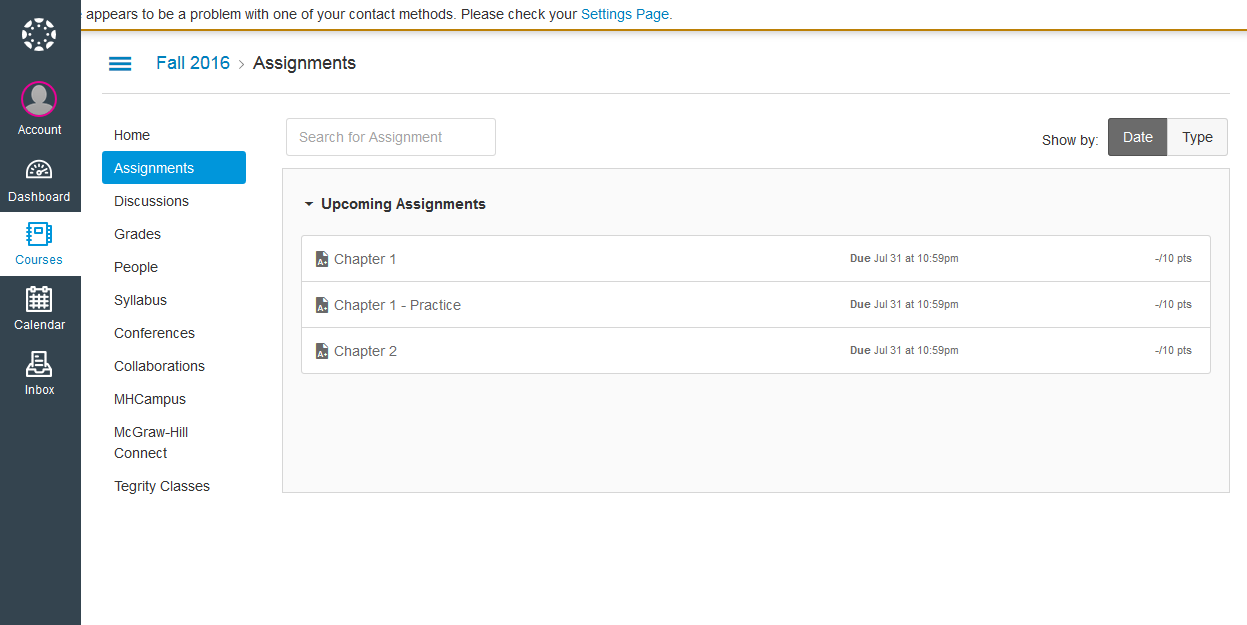 